Chair, APT Conference Preparatory Group for WRC-23Provisional AgendaOpeningAdoption of the agendaSummary record of APG23-3Outcomes of the 45th Session of the Management Committee of APT relevant to APGObjectives of the meetingAllocation of documentsReview the Working Methods of APG  Progress Report from the Working PartiesConsideration of documents allocated to the PlenaryIntroduction of RA-23 and WRC-23 preparatory process by ITU and other international and regional organizationsMeeting of the Working PartiesDiscussion and adoption of the APT Preliminary Views on WRC-23 agenda itemsDiscussion and adoption of the APT Preliminary Views on RA-23 related issues, if anyConsideration of the output documentsAPT Preliminary Views on WRC-23 agenda items APT Preliminary Views on RA-23 related issues if any Other output documentsDate and venue of APG23-5 and APG23-6Any other mattersClosing 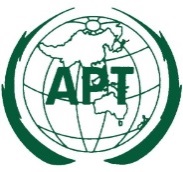 ASIA-PACIFIC TELECOMMUNITYThe 4th Meeting of the APT Conference Preparatory Group for WRC-23 (APG23-4)15 – 20 August 2022, Bangkok, Thailand1 May 2022